参加申込書10月29日(金)(当日消印有効)までに必要事項をご記入のうえ、ＦＡＸ、郵送、Ｅメールのいずれかでお送りください。ＦＡＸ郵　送※メールで申し込まれる場合は、上記の記載事項を直接ご記入ください。※定員に達した場合は締切とさせていただきます。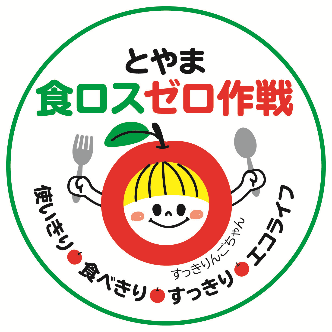 【お問い合わせ先】富山県農林水産部農産食品課TEL:076-444-3282研修会　参加申込研修会　参加申込企業名参加者名(複数人可)住所メールアドレス電話